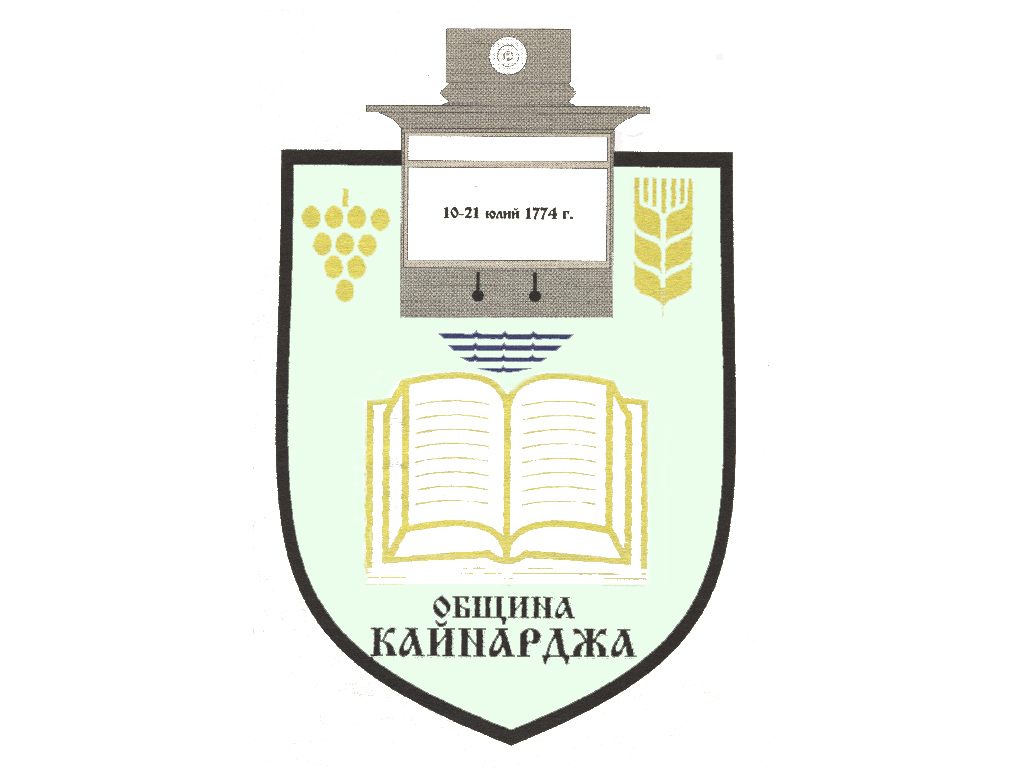 До ……………………………………………………………Гр./с./………………………………………………………обл.СилистраПОКАНА № 59На основание чл.23, ал.4, т.1 от ЗМСМА във връзка с чл.16, ал.1, т.1  от Правилника за организацията и дейността на Общински съвет КайнарджаС В И К В А Мизвънредно заседание на Общински съвет Кайнарджа на 21.09.2023 г./  четвъртък / от 15.00 часа в заседателната зала на общината при следния:ДНЕВЕН РЕД:Предложение за побратимяване на Община Кайнарджа със село Колибабовка, район Леова, Република Молдова.                                                                                      Внася: Кмета на общинатаИзказвания и питания.В съответствие с чл.36, т.1 от ЗМСМА Ви каня да присъствате на заседанието                                                                                                   Председател:                                                                                                         / Ивайло Петков /